VSTUPNÍ ČÁSTNázev moduluLineární a kvadratické rovnice a nerovnice v aplikacíchKód moduluMA-m-4/AI65Typ vzděláváníVšeobecné vzděláváníTyp moduluvšeobecně vzdělávacíVyužitelnost vzdělávacího moduluKategorie dosaženého vzděláníM (EQF úroveň 4)L0 (EQF úroveň 4)Vzdělávací oblastiMA - Matematika a její aplikaceKomplexní úlohaObory vzdělání - poznámkyDélka modulu (počet hodin)16Poznámka k délce moduluPlatnost modulu od30. 04. 2020Platnost modulu doVstupní předpokladyVstupním požadavkem jsou znalosti a dovednosti získané v modulech Operace s čísly, Číselné a algebraické výrazy, Rovnice a nerovnice, Funkce.JÁDRO MODULUCharakteristika moduluVzdělávací modul Lineární a kvadratické rovnice a nerovnice v aplikacích je určen především žákům technických oborů kategorie vzdělávání M/L0, kteří mají v průběhu studia vyšší počet hodin matematiky.Obsahový okruh:Žáci řeší v oboru reálných čísel lineární rovnice a nerovnice s absolutní hodnotou, lineární a kvadratické rovnice s parametrem, rovnice s neznámou pod odmocninou. Osvojené metody používají při řešení úloh se vztahem k běžnému životu a oboru vzdělání. Výsledky posuzují z hlediska matematické i věcné správnosti. Při řešení úloh efektivně využívají digitální technologie, matematický software a informační zdroje.Očekávané výsledky učeníŽákřeší v R složitější lineární rovnice a nerovnice a jejich soustavy;řeší v R kvadratické rovnice a nerovnice a jejich soustavy;řeší v R lineární a kvadratické rovnice a nerovnice s absolutní hodnotou;řeší v R lineární a kvadratické rovnice s parametrem, diskutuje jejich řešitelnost a počet řešení;řeší graficky lineární a kvadratické rovnice a nerovnice a jejich soustavy;řeší rovnice s neznámou pod odmocninou;řeší především úlohy se vztahem k běžnému životu a oboru vzdělávání;využívá k řešení problémů digitální technologie, vhodný matematický software a informační zdroje.Obsah vzdělávání (rozpis učiva)Lineární a kvadratické rovnice a nerovnice s absolutní hodnotouLineární a kvadratické rovnice s parametremGrafické řešení lineárních a kvadratických rovnic a nerovnic a jejich soustavRovnice s neznámou pod odmocninouŘešení úloh se vztahem k běžnému životu a oboru vzděláníVyužití digitálních technologií a matematického softwaru pro řešení úlohUčební činnosti žáků a strategie výukyPro dosažení výsledků učení jsou doporučeny následující činnosti:výklad učitele s ilustračními příkladydialog učitele se žákyřízená diskuze ve skupině – skupiny pracují s pracovními listyindividuální práce – sešit, informační a komunikační technologiepísemné práce, testyZařazení do učebního plánu, ročníkVÝSTUPNÍ ČÁSTZpůsob ověřování dosažených výsledkůVýsledky učení se ověřují jak průběžně, tak i v závěru modulu. Při hodnocení je kladen důraz na hloubku porozumění učivu a schopnosti aplikovat poznatky v praxi. Učitel kombinuje různé způsoby ověřování dosažených výsledků učení.Hodnocení by mělo motivovat žáky k dalšímu zlepšování.Možné způsoby ověřování dosažených výsledků učení:dialog učitele se žákemřízená diskuse mezi žáky ve skupiněpráce s pracovními listypísemné prácetesty na prostředcích digitálních technologiíKritéria hodnoceníV rámci hodnocení je nutné posoudit, zda výsledek je správný jak z matematického, tak i věcného hlediska. Uvedené hodnocení body lze využít postupně dle činností žáků k formativnímu hodnocení, součtu bodů k hodnocení sumativnímu. Uvedené rozpětí v bodovém ohodnocení umožňuje zohlednit v hodnocení i míru podpory, kterou žák při řešení úlohy potřeboval.Žákřeší v R složitější lineární rovnice a nerovnice a jejich soustavy – max. 10 bodůřeší v R kvadratické rovnice a nerovnice a jejich soustavy – max. 10 bodůřeší v R lineární a kvadratické rovnice a nerovnice s absolutní hodnotou – max .15 bodůřeší v R lineární a kvadratické rovnice s parametrem, diskutuje jejich řešitelnost a počet řešení – max. 15 bodůřeší v R graficky lineární a kvadratické rovnice a nerovnice a jejich soustavy – max. 10 bodůřeší rovnice s neznámou pod odmocninou – max. 15 bodů  řeší úlohy se vztahem k běžnému životu a oboru vzdělávání – max. 15 bodů  využívá k řešení problémů digitální technologie, vhodný matematický software a informační zdroje – max. 10 bodůNa základě počtu bodů je žák klasifikován příslušnou známkou. Učitel přitom přihlíží na žákovy schopnosti, které jsou dány např. specifickými poruchami učení nebo zdravotními a psychickými omezeními.Hodnocení:100–86 ⇒ výborný85–75 ⇒ chvalitebný74–50 ⇒ dobrý49–33 ⇒ dostatečný32–0 ⇒ nedostatečnýDoporučená literaturaO. Odvárko: Rovnice a nerovnice, matematika pro střední školy. Prometheus Praha. ISBN 978-80-7196-455-1.F. Jirásek a kol.: Sbírka úloh z matematiky pro SOŠ a studijní obory SOU. Prometheus Praha. ISBN 80-7196-322-4.M. Hudcová, L. Kubičíková: Sbírka úloh z matematiky pro SOŠ, SOU a nástavbové studium. Prometheus Praha. ISBN: 978-80-7196-318-9.M. Bartošek, F. Procházka, M. Staněk: Aplikované úlohy z matematiky formou žákovských miniprojektů. NÚV.M. Bartošek, F. Procházka, M. Staněk, Z. Bobková: Sbírka řešených úloh z aplikované matematiky pro střední školy pro technické obory se strojírenským základem. NÚV.PoznámkyO zařazení tohoto modulu rozhodne škola. Počet hodin je orientační. Školy si samy rozhodnou, kolik hodin budou tomuto modulu věnovat.Obsahové upřesněníVV - Všeobecné vzděláváníMateriál vznikl v rámci projektu Modernizace odborného vzdělávání (MOV), který byl spolufinancován z Evropských strukturálních a investičních fondů a jehož realizaci zajišťoval Národní pedagogický institut České republiky. Autorem materiálu a všech jeho částí, není-li uvedeno jinak, je František Procházka. Creative Commons CC BY SA 4.0 – Uveďte původ – Zachovejte licenci 4.0 Mezinárodní.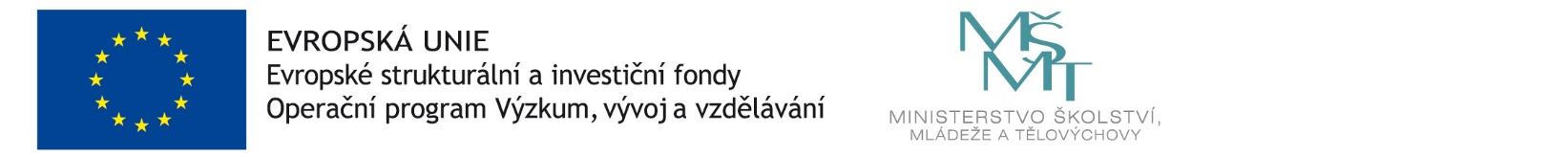 